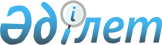 О Программе улучшения материально-технической базы исправительных
учреждений и следственных изоляторов Республики Казахстан на 2001-2003 годыПостановление Правительства Республики Казахстан от 22 января 2001 года N 92

<*> 

     Сноска. Заголовок с изменениями - постановлением  Правительства Республики Казахстан от 4 апреля 2003 года N 326. 

     В соответствии со Стратегией национальной безопасности Республики Казахстан на 1999-2003 годы и в целях улучшения деятельности уголовно-исполнительной системы Республики Казахстан Правительство Республики Казахстан постановляет: <*> 

     Сноска. Преамбула с изменениями - постановлением  Правительства Республики Казахстан от 4 апреля 2003 года N 326. 

     1. Утвердить прилагаемую Программу улучшения материально-технической базы исправительных учреждений и следственных изоляторов Республики Казахстан на 2001-2003 годы. <*> 

     Сноска. Пункт 1 с изменениями - постановлением  Правительства Республики Казахстан от 4 апреля 2003 года N 326. 

     2. Настоящее постановление вступает в силу со дня подписания.       Премьер-Министр 

   Республики Казахстан  

                                            Утверждена 

                                   постановлением Правительства 

                                        Республики Казахстан 

                                    от 22 января 2001 года N 92                               Программа 

               улучшения материально-технической базы 

              исправительных учреждений и следственных 

         изоляторов Республики Казахстан на 2001-2003 годы 

     1. Паспорт       Наименование Программы и срок ее реализации:       "Программа улучшения материально-технической базы исправительных учреждений и следственных изоляторов Республики Казахстан на 2001-2003 годы".       Цель и задачи Программы:       Создание условий для дальнейшей реализации положений уголовно-исполнительного законодательства, а также улучшение материально-технической базы исправительных учреждений и следственных изоляторов уголовно-исполнительной системы МВД Республики Казахстан. 

      Строительство новых и реконструкция действующих исправительных учреждений и следственных изоляторов, а также их оснащение современными инженерно-техническими средствами охраны, укрепление материально-технической базы уголовно-исполнительной системы. 

      2. Введение       Предлагаемая Программа разработана в соответствии с пунктом 4.3.28. Плана мероприятий по реализации Стратегии национальной безопасности       Республики Казахстан на 1999-2003 годы. 

      Разработка Программы вызвана необходимостью приведения условий содержания осужденных и лиц, подозреваемых и обвиняемых в совершении преступлений в соответствии с действующим уголовно-исполнительным законодательством Республики Казахстан, строительства новых и укрепления материально-технической базы имеющихся исправительных учреждений и следственных изоляторов, а также тем, что предыдущая Правительственная программа  "О мерах по стабилизации деятельности учреждений уголовно-исполнительной системы и мест предварительного заключения под стражу в Республике Казахстан", утвержденная постановлением Правительства республики от 1 октября 1996 года, в основном выполнена, и срок ее действия истек. <*> 

      Сноска. Раздел 2 с изменениями - постановлением  Правительства Республики Казахстан от 4 апреля 2003 года N 326. 

  3. Анализ современного состояния уголовно-исполнительной 

                системы Республики Казахстан       Уголовно-исполнительная система Министерства внутренних дел Республики Казахстан (далее - МВД Республики Казахстан) является составной частью системы органов внутренних дел республики и представляет собой совокупность организаций, учреждений и структурных подразделений, осуществляющих исполнение уголовных наказаний, а также обеспечивающих содержание под стражей лиц, подозреваемых и обвиняемых в совершении преступлений. 

      На сегодняшний день уголовно-исполнительная система республики включает в себя 91 подразделение, из них: исправительных колоний - 21 общего, 15 строгого и 3 особого режимов, 23 колонии-поселения, 3 воспитательные колонии для несовершеннолетних, 1 тюрьма, 8 специализированных лечебных учреждений и 17 следственных изоляторов для лиц, подозреваемых и обвиняемых в совершении преступлений, в отношении которых избрана мера пресечения в виде содержания под стражей. 

      Во всех перечисленных учреждениях содержится 85 тысяч 744 человек, из них в колониях отбывают наказание: на общем режиме - 33 556 человек; на строгом - 18 730; на особом - 2 001; в колониях-поселениях - 4 839; в тюрьме - 292; 3 268 - женщин; 1 128 - несовершеннолетних; в следственных изоляторах - 17 141 подозреваемых и обвиняемых. При этом численность осужденных и лиц, подозреваемых и обвиняемых в совершении преступлений выглядит следующим образом: 

                                                       Таблица 1    Численность осужденных в исправительных учреждениях 

     в динамике по состоянию на 1 января каждого года         Числен-  65 165   73 687   65 329   67 906   61 924   58 961   70 800 

ность                        

------------------------------------------------------------------------- 

    Снижение численности осужденных по состоянию на 1 января 1997 и 2000 годов обусловлено применением амнистий к отдельным категориям осужденных, а на 1 января 1999 года - пересмотром приговоров в соответствии с введением нового Уголовного кодекса Республики Казахстан. 

                                                          Таблица 2   Численность осужденных в течение 2000 года по месяцам 

------------------------------------------------------------------------- 

     ! I  ! II !III ! IV ! V  ! VI ! VII!VIII! IX ! X  ! XI !XII 

------------------------------------------------------------------------- 

     !    !    !    !    !    !    !    !    !    !    ! Прогноз 

------------------------------------------------------------------------- 

Коли-    58   59   60   60   62   63   64   66   67   68   69   70 

чество  961  559  337  995  995  392  919  150  200  603  600  800 

------------------------------------------------------------------------- 

    Вышеприведенные данные свидетельствуют о ежемесячном увеличении численности осужденных в среднем на 1000 человек, что позволяет сделать вывод о том, что численность осужденных на 1 января 2001 года увеличится на 12 тысяч человек и в последующие 5 лет будет также увеличиваться. 

                                                    Таблица 3    Прогноз увеличения численности осужденных на период 

                      2001-2005 годов 

------------------------------------------------------------------------ 

Год        ! 2001    !  2002   !  2003   !  2004    !  2005 

------------------------------------------------------------------------ 

Количество ! 70 800     82 800    94 800    106 800    118 800 

------------------------------------------------------------------------ 

     В соответствии с уголовно-исполнительным законодательством Республики Казахстан лица, осужденные к лишению свободы, должны отбывать наказания в исправительных учреждениях (далее - ИУ) на территории области, в которой они проживали до ареста или были осуждены. Однако дислокация имеющихся учреждений не обеспечивает выполнения этого требования. Нет колонии общего режима в Кызылординской области, колоний строгого режима в Актюбинской, Алматинской, Атырауской, Западно-Казахстанской и Костанайской областях, в результате чего осужденные к отбыванию наказания в исправительной колонии строгого режима из этих областей отбывают наказания в колониях строгого режима других регионов республики. 

      Имеющиеся три исправительные колонии особого режима дислоцируются в Акмолинской, Костанайской и Северо-Казахстанской областях, в связи с чем осужденные со всех регионов республики направляются в исправительные колонии вышеперечисленных областей. 

      Недостаточно колоний для содержания женщин и несовершеннолетних. Осужденные женщины из всех областей республики отбывают наказание в двух исправительных колониях, находящихся в Алматинской и Карагандинской областях, а несовершеннолетние - в трех воспитательных колониях в Актюбинской, Алматинской и Северо-Казахстанской областях. 

      Аналогичная ситуация складывается в следственных изоляторах республики. Большинство из них размещены в старых зданиях, не отвечающих санитарным и техническим требованиям. К таковым относятся построенные в 18-19 веках следственные изоляторы в городах Алматы, Караганде, Семипалатинске, Уральске, Усть-Каменогорске, Шымкенте, которые находятся в аварийном состоянии. Следственного изолятора в Мангистауской области нет вообще, подозреваемые и обвиняемые в количестве 400 человек содержатся в следственном изоляторе города Атырау. Следственные изоляторы в городах Астане и Алматы переполнены, перелимит численности составляет 22 и 132% соответственно. Численность спецконтингента, содержащегося в следственных изоляторах республики, ежемесячно увеличивается на 700-800 человек. Таким образом, к 1 января 2001 численность спецконтингента в них составит около 18 300 человек. 

                                                      Таблица 4    Плановое и фактическое наполнение следственных изоляторов 

------------------------------------------------------------------------- 

Следственный                 !Год ввода в   ! Лимит   ! Фактическое  

изолятор (далее - СИ)        !эксплуатацию  ! мест    ! наполнение 

------------------------------------------------------------------------- 

СИ-1 город Алматы             1952 год        1 690      3 888 СИ-2 город Семипалатинск      1773 год          760        698 СИ-3 город Шымкент            1964 год          550        905 СИ-4 город Уральск            1858 год          530        553 СИ-5 город Актобе             1954 год        1 230      1 033          СИ-6 город Талды-Корган       1954 год          660        566 СИ-7 город Костанай           1912 год        1 010        918 СИ-9 город Атырау             1971 год          510        351 СИ-10 город Кызыл-Орда        1810 год          700        277 СИ-12 город Астана            1977 год          880      1 036 СИ-13 город Тараз             1870 год        1 300      1 451 СИ-14 город Павлодар          1980 год          760        920 СИ-16 город Караганда         1946 год        1 370      1 773 СИ-17 город Усть-Каменогорск  1720 год          760        981 СИ-18 город Петропавловск     1954 год          570        610 СИ-20 город Кокшетау          1981 год          510        457 СИ-21 город Жезказган         1993 год          765        545 Локальный участок при                           300        179 

Тюрьме N 1 города Аркалыка                Итого                                        14 855     17 141 

-------------------------------------------------------------------------- 

                                                      Таблица 5  Прогноз численности спецконтингента в СИ республики на период 

                          2001-2005 годов 

------------------------------------------------------------------------- 

Год          ! 2001   !  2002   !  2003    !  2004    ! 2005  

------------------------------------------------------------------------- 

Количество    17 300    18 000    18 700     19 400    20 100      

------------------------------------------------------------------------- 

     В настоящий момент перевозка осужденных из следственных изоляторов в исправительные учреждения по видам режима, в соответствии с приговором суда, осуществляется железнодорожным транспортом. Предусмотрено 12 плановых маршрутов, совершающих до 36 рейсов в месяц, продолжительностью от 1-х суток следования в пути до 6-ти. Для этих целей соответствующие службы уголовно-исполнительной системы арендуют 16 специальных вагонов у Республиканского государственного предприятия "Казакстан темiр жолы" и 3 специальных вагона у "Предприятия железнодорожного транспорта" Российской Федерации. Вышеупомянутые специальные вагоны нуждаются в капитальном ремонте и подлежат полной замене в связи с истечением срока их эксплуатации. Аналогичная ситуация сложилась со специальными автомобилями для перевозки спецконтингента, что в конечном итоге может привести к возникновению чрезвычайных ситуаций при перевозках осужденных и лиц, подозреваемых и обвиняемых в совершении преступлений, автомобильным и железнодорожным транспортом. 

      Проблемным является вопрос оборудования исправительных учреждений и следственных изоляторов закрытого типа современными инженерно-техническими средствами охраны (далее - ИТСО). В настоящее время в исправительных учреждениях республики установлены такие технические средства охраны как: "Ночь-12", "Пион", "Мимоза-4" и так далее, которые из-за длительного срока эксплуатации нуждаются в ремонте или переустановке. При этом необходимо дополнительно оборудовать исправительные учреждения и следственные изоляторы промышленными телевизионными установками для осуществления контроля за поведением лиц, отбывающих наказание в местах лишения свободы, и безопасности сотрудников подразделений уголовно-исполнительной системы. <*> 

      Сноска. Абзац третий исключен - постановлением  Правительства Республики Казахстан от 4 апреля 2003 года N 326. 

      4. Цель и задачи Программы       Целью Программы является укрепление материально-технической базы исправительных учреждений и следственных изоляторов уголовно-исполнительной системы МВД Республики Казахстан, обновление инженерно-технических средств охраны, приведение коммунально-бытовых условий содержания осужденных и лиц, подозреваемых и обвиняемых в совершении преступлений, а также их перевозки в соответствие с требованиями действующего уголовно-исполнительного законодательства. 

      Задачи, стоящие перед уголовно-исполнительной системой по выполнению настоящей Программы, заключаются в следующем: 

      1) снижение плотности содержания осужденных в исправительных учреждениях и следственных изоляторах путем строительства новых и реконструкции действующих исправительных учреждений и следственных изоляторов; 

      2) создание условий для отбывания наказания всех категорий осужденных в пределах того региона, где они были осуждены или проживали до ареста; 

      3) уменьшение количества перевозок осужденных по республике; 

      4) повышение безопасности содержания осужденных в исправительных учреждениях при отбывании наказания; 

      5) снижение количества преступлений среди осужденных, количества их побегов из охраняемых исправительных учреждений и следственных изоляторов. 

    5. Основные направления и механизмы реализации Программы       В целях реализации требований законодательства об отбывании наказаний осужденными на территории области, в которой они проживали до ареста или были осуждены, продолжить работу по созданию в каждой области соответствующих условий для отбывания наказаний всеми категориями осужденных к лишению свободы мужчин, женщин, несовершеннолетних, а также больных инфекционными заболеваниями. 

      Продолжить работу по созданию стройной системы прогрессивного отбывания наказания, стимулирующей максимально эффективную ресоциализацию осужденных, включающую в себя дифференцированное содержание осужденных в пределах одного исправительного учреждения и перевод в иные исправительные учреждения с более мягким режимом, вплоть до условно-досрочного освобождения. 

      Укрепить режим отбывания наказания, надежность охраны мест лишения свободы, используя современные инженерно-технические средства охраны, созданные на основе последних достижений в области науки и техники. В целях безопасности сотрудников обеспечить их современными средствами индивидуальной защиты, связи, вооружением. 

      На первоначальном этапе реализация Программы возложена на Министерство внутренних дел Республики Казахстан. 

      В дальнейшем реализацию Программы планируется возложить на Министерство юстиции Республики Казахстан в связи с передачей пенитенциарной системы в ведение указанного Министерства, кроме следственных изоляторов. <*> 

      Сноска. Раздел 5 с дополнениями - постановлением  Правительства Республики Казахстан от 4 апреля 2003 года N 326.        6. Необходимые ресурсы и источники финансирования 

                          Программы       Потребность в финансировании Программы по годам <*> 

      Сноска. Раздел 6 в новой редакции - постановлением  Правительства Республики Казахстан от 4 апреля 2003 года N 326. 

------------------------------------------------------------------- 

N  !   Мероприятие   !Предпо-!Источ-!    Бюджетные программы в 

п/п!                 !лагае- !ник   !      бюджетной заявке 

   !                 !мые    !финан-!------------------------------ 

   !                 !расходы!сиро- !Код бюд-!  Сумма (млн. тенге) 

   !                 !(млн.  !вания !жетной  !--------------------- 

   !                 !тенге) !      !програм-! 2001 !  2002 ! 2003 

   !                 !       !      !мы      ! год  !  год  ! год 

------------------------------------------------------------------- 

1   Реконструкция         389        42; 306      89    -       300 

    военного объекта 

    в поселке Жем 

    Актюбинской 

    области под 

    исправительную 

    колонию строгого 

    режима на 1500 

    мест 

 

     2   Реконструкция         223        42; 300;   45,1      40  137,9 

    военного городка                 305 

    в поселке Сол- 

    нечный Восточно- 

    Казахстанской 

    области под 

    исправительную 

    колонию для 

    содержания 

    осужденных женщин 

    с лимитом напол- 

    нения 300 мест 

 

     3   Капитальный          55,7        42         55,7     -      - 

    ремонт воспита- 

    тельной колонии 

    для содержания 

    осужденных 

    несовершеннолет- 

    них с лимитом 

    наполнения 300            Рес- 

    мест в городе             публи- 

    Усть-Каменогорске         кан- 

                              ский 

4   Реконструкция          15 бюджет 42; 300       5      10    - 

    исправительной 

    колонии-поселения 

    в поселке Зареч- 

    ный Алматинской 

    области под 

    исправительную 

    колонию строгого 

    режима с лимитом 

    наполнения 1500 

    мест 

 

     5   Реконструкция       10,05        42; 300       7   3,051    - 

    исправительной 

    колонии-поселения 

    в городе Уральске 

    под исправитель- 

    ную колонию 

    строгого режима с 

    лимитом наполне- 

    ния 900 мест 

 

     6   Реконструкция под  456,15        42; 300;   30,2  115,949   310 

    исправительную                   303 

    колонию общего 

    режима с лимитом 

    наполнения 1000 

    мест на базе 

    завода стеновых 

    материалов в 

    городе Кызылорде 

 

     7   Реконструкция          44        42; 300       4      40    - 

    здания бывшего 

    профтехучилища в 

    городе Атырау под 

    исправительную 

    колонию для 

    содержания осуж- 

    денных женщин на 

    300 мест     

8   Реконструкция         415        42; 300;     24      91    300 

    психоневрологи-                  304 

    ческого дома- 

    интерната в 

    Жамбылской 

    области под 

    исправительную 

    колонию общего 

    режима с лимитом 

    наполнения 1200 

    мест 

 

     9   Строительство         127        42; 304     100      27    - 

    режимного корпуса 

    следственного 

    изолятора с лими- 

    том наполнения на 

    336 мест в городе 

    Караганде 

 

     10  Строительство       858,1        42; 304;  237,5     280  340,6 

    следственного                    304 

    изолятора с лими- 

    том наполнения на 

    1500 мест в горо- 

    де Алматы 

 

     11  Строительство         345        42; 304;    145     100    100 

    следственного                    304 

    изолятора с лими-         Рес- 

    том наполнения на         публи- 

    1000 мест в горо-         кан- 

    де Шымкенте               ский 

                              бюджет 

12  Реконструкция       690,3        42; 304;    100     133  457,3 

    военно-техничес-                 304 

    кой школы в 

    городе Актау под 

    следственный изо- 

    лятор с лимитом 

    наполнения на 

    510 мест 

 

     13  Строительство       223,5        42; 304;   22,5     100    101 

    режимного корпуса                304 

    следственного 

    изолятора с лими- 

    том наполнения на 

    600 мест в городе 

    Павлодаре 

 

     14  Реконструкция и         5        42            5      -      - 

    расширение след- 

    ственного изоля- 

    тора на 2000 

    мест в городе 

    Астане 

 

     15  Реконструкция и       178        201; 201      -      89     89 

    ремонт инженерно- 

    технических 

    сооружений 6-ти 

    исправительных 

    учреждений 

 

     16  Оборудование           50        203; 203      -      25     25 

    следственных 

    изоляторов 

    инженерно-техни- 

    ческими средст- 

    вами охраны 

 

     17  Закуп специальных    33,6        42; 200    13,6      -      20 

    автомобилей для 

    исправительных 

    колоний 

 

     18  Закуп специаль-     16,64        202         -        -   16,64 

    ного транспорта 

    для следственных 

    изоляторов (авто- 

    мобилей для пере- 

    возки спецконтин- 

    гента) 

 

         Итого по исправи-  1819,5                  273,6    389  1156,9 

    тельным колониям 

 

         Итого по следст-  2315,54                  610      665 1040,54 

    венным изоляторам 

 

         Всего             4135,04                  883,6   1054 2197,44 

-------------------------------------------------------------------       Примечание. 

      1. Наименование бюджетных программ Министерства юстиции: 

      код программы 200 - "Оснащение уголовно-исполнительной системы 

оборудованием, инвентарем, средствами специального назначения и 

транспортными средствами"; 

      код программы 201 - "Оснащение исправительных учреждений 

инженерно-техническими средствами охраны"; 

      код программы 300 - "Строительство, реконструкция и капитальный 

ремонт исправительных учреждений"; 

      код программы 303 - "Реконструкция под исправительную колонию 

общего режима на базе завода стеновых материалов в городе Кызылорде"; 

      код программы 304 - "Реконструкция психоневрологического 

дома-интерната под исправительную колонию общего режима в Жамбылской 

области"; 

      код программы 305 - "Реконструкция военного городка в поселке Солнечный под исправительную колонию для женщин в Восточно-Казахстанской области"; 

      код программы 306 - "Реконструкция военного объекта "Эмба-5" в поселке Жем под исправительную колонию строгого режима в Актюбинской 

области". 

      2. Наименование бюджетных программ Министерства внутренних дел: 

      код программы 42 - "Строительство, реконструкция и капитальный ремонт следственных изоляторов и исправительных учреждений"; 

      код программы 202 - "Оснащение органов внутренних дел оборудованием, средствами специального назначения и транспортом"; 

      код программы 203 - "Оснащение следственных изоляторов инженерно-техническими средствами охраны"; 

      код программы 304 - "Строительство, реконструкция и капитальный ремонт следственных изоляторов". 

      3. Финансирование Программы осуществляется за счет средств республиканского бюджета. Потребность в бюджетных средствах на реализацию Программы на 2001-2003 годы составляет - 4135,04 млн. тенге. 

      7. Ожидаемые результаты от реализации Программы      Выполнение Программы позволит привести в соответствие с действующим уголовно-исполнительным законодательством Республики Казахстан условия содержания осужденных и лиц, подозреваемых и обвиняемых в совершении преступлений, обеспечить необходимый уровень безопасности персонала исправительных учреждений и следственных изоляторов, что в конечном итоге будет способствовать поддержанию стабильной и прогнозируемой ситуации в местах лишения свободы республики. 

       8. План мероприятий по реализации Программы улучшения 

      материально-технической базы исправительных учреждений 

           и следственных изоляторов Республики Казахстан 

                           на 2001-2003 годы <*> 

      Сноска. Раздел 8 в новой редакции - постановлением  Правительства Республики Казахстан от 4 апреля 2003 года N 326. 

------------------------------------------------------------------- 

N  !       Мероприятие    ! Форма за- !Ответ-!Срок  !Предпо-!Источ- 

п/п!                      ! вершения  !ствен-!реали-!лагае- !ник 

   !                      !           !ные за!зации !мые    !финан- 

   !                      !           !испол-!(ис-  !расходы!сиро- 

   !                      !           !нение !полне-!(млн.  !вания 

   !                      !           !      !ния)  !тенге) ! 

------------------------------------------------------------------- 

1   Капитальный ремонт     Отчет в      МЮ    2001     55,7   РБ 

    воспитательной колонии Правитель-         г. 

    для содержания осуж-   ство 

    денных несовершенно- 

    летних с лимитом 

    наполнения 300 мест в 

    городе Усть- 

    Каменогорске 2   Реконструкция и расши- Отчет в      МВД   2001        5   РБ 

    рение следственного    Правитель-         г. 

    изолятора на 2000 мест ство 

    в городе Астане 3   Реконструкция исправи- Отчет в      МЮ    2001-      15   РБ 

    тельной колонии-       Правитель-         2002 

    поселения в поселке    ство               гг. 

    Заречный Алматинской 

    области под исправи- 

    тельную колонию 

    строгого режима с 

    лимитом наполнения 

    1500 мест 4   Реконструкция исправи- Отчет в      МЮ    2001-   10,05   РБ 

    тельной колонии-       Правитель-         2002 

    поселения в городе     ство               гг. 

    Уральске под исправи- 

    тельную колонию 

    строгого режима с 

    лимитом наполнения 

    900 мест 5   Реконструкция здания   Отчет в      МЮ    2001-      44   РБ 

    бывшего профтехучилища Правитель-         2002 

    в городе Атырау под    ство               гг. 

    исправительную колонию 

    для содержания 

    осужденных женщин на 

    300 мест 6   Строительство          Отчет в      МВД   2001-     127   РБ 

    режимного корпуса      Правитель-         2002 

    следственного          ство               гг. 

    изолятора с лимитом 

    наполнения на 336 мест 

    в городе Караганде 7   Реконструкция военного Отчет в      МЮ    2001-     389   РБ 

    объекта в поселке Жем  Правитель-         2003 

    Актюбинской области    ство               гг. 

    под исправительную 

    колонию строгого 

    режима на 1500 мест 8   Реконструкция военного Отчет в      МЮ    2001-     223   РБ 

    городка в поселке      Правитель-         2003 

    Солнечный Восточно-    ство               гг. 

    Казахстанской области 

    под исправительную 

    колонию для содержания 

    осужденных женщин с 

    лимитом наполнения 

    300 мест 9   Реконструкция под      Отчет в      МЮ    2001-  456,15   РБ 

    исправительную колонию Правитель-         2003 

    общего режима с лими-  ство               гг. 

    том наполнения 1000 

    мест на базе завода 

    стеновых материалов в 

    городе Кызылорде 

 

     10  Реконструкция          Отчет в      МЮ    2001-     415   РБ 

    психоневрологического  Правитель-         2003 

    дома-интерната в       ство               гг. 

    Жамбылской области под 

    исправительную колонию 

    общего режима с лими- 

    том наполнения 1200 

    мест 11  Строительство следст-  Отчет в      МВД   2001-   858,1   РБ 

    венного изолятора с    Правитель-         2003 

    лимитом наполнения на  ство               гг. 

    1500 мест в городе 

    Алматы 12  Строительство следст-  Отчет в      МВД   2001-     345   РБ 

    венного изолятора с    Правитель-         2003 

    лимитом наполнения на  ство               гг. 

    1000 мест в городе 

    Шымкенте 13  Реконструкция военно-  Отчет в      МВД   2001-   690,3   РБ 

    технической школы в    Правитель-         2003 

    городе Актау под       ство               гг. 

    следственный изолятор 

    с лимитом наполнения 

    на 510 мест 14  Строительство          Отчет в      МВД   2001-   223,5   РБ 

    режимного корпуса      Правитель-         2003 

    следственного          ство               гг. 

    изолятора с лимитом 

    наполнения на 600 мест 

    в городе Павлодаре 15  Закуп специальных      Отчет в      МЮ    2001-    33,6   РБ 

    автомобилей для        Правитель-         2003 

    исправительных колоний ство               гг. 16  Реконструкция и ремонт Отчет в      МЮ    2002-     178   РБ 

    инженерно-технических  Правитель-         2003 

    сооружений исправи-    ство               гг. 

    тельных учреждений 

    ОВ-156/2, АК-159/21, 

    УК-161/4, ОВ-156/14, 

    ЛА-155/8, ЛА-155/14 17  Оборудование следст-   Отчет в      МВД   2002-      50   РБ 

    венных изоляторов      Правитель-         2003 

    инженерно-техническими ство               гг. 

    средствами охраны 18  Закуп специального     Отчет в      МВД   2003    16,64   РБ 

    транспорта для следст- Правитель-         г. 

    венных изоляторов      ство 

    (автомобилей для 

    перевозки спецконтин- 

    гента) 19  Подготовить норматив-  Постанов-    

    ный правовой акт по    ление        

    созданию в форме       Правитель-         

    государственных        ства 

    учреждений: 

    исправительных                      МЮ    2003 

    учреждений и арестных                     г. 

    домов; 

    следственных изолято-               МВД   -//- 

    ров 

    Итого по исправитель-               МЮ    2001-  1819,5   РБ 

    ным колониям                              2003 

                                              гг. 

    Итого по следственным               МВД   -//-  2315,54   -//- 

    изоляторам                                

    Всего по плану                                  4135,04   -//- 

    мероприятий 

------------------------------------------------------------------- 

      Примечание. 

      Расшифровка буквенных аббревиатур: 

      МЮ - Министерство юстиции 

      МВД - Министерство внутренних дел 

      РБ - республиканский бюджет 
					© 2012. РГП на ПХВ «Институт законодательства и правовой информации Республики Казахстан» Министерства юстиции Республики Казахстан
				 Год    ! 1995  ! 1996   ! 1997   ! 1998   ! 1999   !2000    ! 2001 

        !       !        !        !        !        !        ! Прогноз 